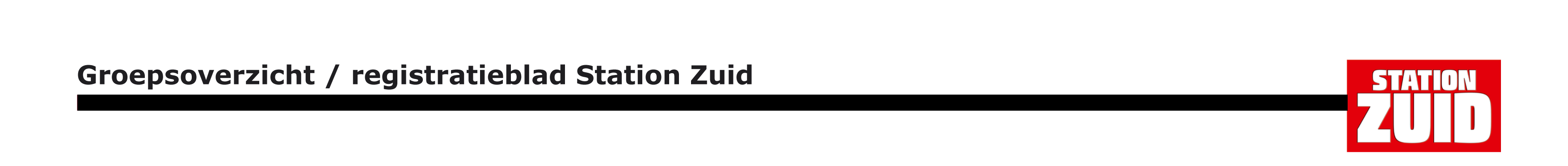 Groep: 				Periode:			Leerkracht: 					Datum: 		Naam leerlingHuidige niveau //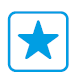 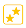 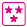 Score methode-onafhankelijk toetsenScore methode-onafhankelijk toetsenScore methode-onafhankelijk toetsenMethodetoetsenMethodetoetsenMethodetoetsenMethodetoetsenOnderwijsbehoefteOnderwijsbehoefteConclusieNaam leerlingHuidige niveau //Technisch lezenDMTAVIScoreTempotoetsScoreWoordtoetsObservatieObservatieDoelenNodig om doel te bereiken?niveau //Naam leerlingHuidige niveau //Technisch lezenDMTAVIScoreTempotoetsScoreWoordtoetsTeksttoetsOverigDoelenNodig om doel te bereiken?niveau //